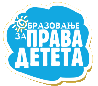 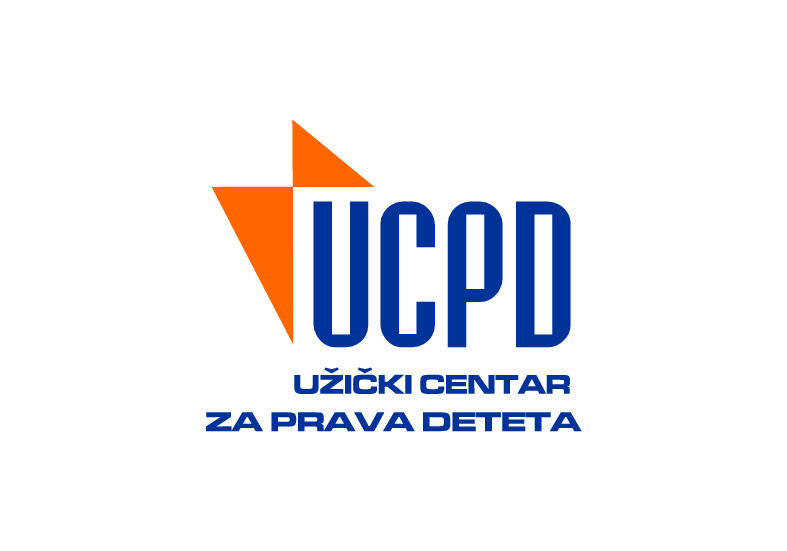 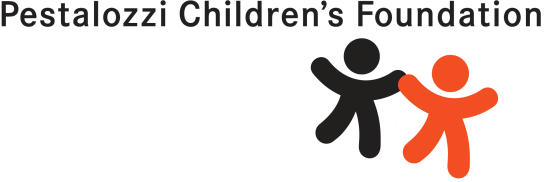 Прилог 1: Текст песмеАла је леп овај светЈ.Ј.ЗмајАла је леп овај свет,онде поток, овде цвет.Тамо њива, овде сад,ено Сунце, ево хлад!Тамо Дунав, злата пун,онде трава, овде жбун.Славуј песмом љуља луг,ја га слушам и мој друг.Прилог 2: Фотографије ученичких радоваОпшти подаци о наставној јединициОпшти подаци о наставној јединициПредметЕколошка секцијаНазив наставне јединицеУтицај човека на животну средину (вода, ваздух, земљиште, бука)РазредIАутор наставне јединицеМарија МиловановићШколаОШ „Стефан Немања“ НишТип часаобрадаНаставне методеДијалошка, демостративна, монолошка, текстуална, метода писаних радова, метода практичног рада, илустративна, кооперативнаОблици радаФронтални, индивидуални, групниЦиљеви (укратко навести циљеве који се желе постићи наведеним активностима).Подстаћи ученике да здраву животну средину повежу са правилним развојем дететаСтицање и примена знања из НТЦ система учења (асоцијативно представљање)Подстицање маште, креативности кроз игру улога и проналажење решења проблемаИсходи (таксативно навести какве исходе очекујемо после наведених активности, тј. шта ће ученицисвојити/разумети/освестити/урадити после активности).Ученици здраву животну средину повезују са правилним развојем дететаУченици су стекли и применили стечена знања из НТЦ система учења (асоцијативно представљају текст песме Ала је леп овај свет Ј.Ј.Змаја)Игром улога проналазе решења проблемаТок часа (навести сценарио наставне јединице, тј. уводне, централне и заврсне активности. Одредити и оријентациони временски оквир за активности – навести трајање активности у минутима).Уводна активност (5 минута)Читање и анализа песме Ала је леп овај свет Ј.Ј.Змаја уз дискусију и повезивањем са правима и одговорностима деце и одраслих.(- Због чега песник каже да је овај свет леп? Каква је природа? Зашто је лепа? Зашто је нама важно да природа буде незагађена? Како човек негативно утиче на природу? На које начине људи загађују воду/ваздух/земљиште? Како то утиче на све нас? Објасни. Зашто је бука загађивач? Објасни. - Која наша права нису испоштована загађивањем природе? Коју одговорност деца и одрасли имају када се ради о очувању природе?)- Најава циља активности: Данас ћемо говорити о томе како човек негативно утиче на животну средину и какве последице то има  на све нас. Говорићемо и о одговорностима свих нас према животној средини.Централне активности (30 минута)Групни рад: I група-вода● Замисли да си кап загађене воде. Шта би рекла детету које се спрема да те попије?II група-ваздух● Замисли да си издувни гас из аутомобила који је прошао поред детета на улици. Шта би рекао том детету?III група-земљиште● Замисли да си парче лубенице која је расла на земљишту загађеном опасним хемикалијама. Шта би рекла детету које се спрема да те загризе и поједе?IV група-бука● Замисли да си бушилица за асфалт на улици. Радници се  спремају да буше. Поред тебе треба да прође дете. Шта би му рекла?- Презентација групног рада(Питања за све групе:Зашто би то рекао/рекла? Објасни. Које право детета нарушаваш? Зашто је то опасно? Важно?Које одговорности деца у вези са тим имају? Како могу бити заштићена? Шта се може урадити да њихово право буде остварено?)- Индивидуални рад: ● Представи сличицама (асоцијацијама) стихове песме Ала је леповај свет Ј.Ј.Змаја.(Ученицима се објасни начин рада. Бирају средства којима ће испунити задатак, као и начин на који ће представити стихове.Зашто је важно да бринемо о животној средини? Које ће наше право том бригом бити остварено? Које одговорности сви имамо?Које је ваше право испоштовано тиме што сте бирали чиме ћете радити? Шта ћете цртати? Зашто је то вама важно?)Завршна активност (10 минута)Презентација радова.О којим смо правима данас говорили? Које одговорности из њих проистичу? Зашто је важно да бринемо о животној средини?Зашто је важно да имамо могућност избора када нешто треба да урадимо?)Елементи права детета у наставној јединици (детаљно навести шта су све елементи који указују на права/о детета у одређеној наставној јединици, на које све начине наставна јединица подстиче ученике да размишљају о правима детета).Опстанак и развој, здраву животну средину (за правилан развој детета, потребна је здрава храна, а самим тим и земљиште, чиста вода, ваздух, одсуство буке)Партиципација (ученици бирају и цртају своје асоцијације на стихове песме; бирају којим ће ликовним средствима радити-врсте боја);Материјал  (таксативно навести материјале који се користе за реализацију наставне јединице, а примерак сваког материјала доставити у прилогу).Текст песме (прилог број 1); бели папири формата А4 (28 комада); фломастери, девене боје, воштане боје-по избору ученика (број комада-паковања зависи од броја ученика) 